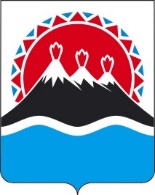 П О С Т А Н О В Л Е Н И ЕПРАВИТЕЛЬСТВА  КАМЧАТСКОГО КРАЯ             г. Петропавловск-КамчатскийВ соответствии с Федеральным законом от 13.07.2015 № 220-ФЗ «Об организации регулярных перевозок пассажиров и багажа автомобильным транспортом и городским наземным электрическим транспортом в Российской Федерации и о внесении изменений в отдельные законодательные акты Российской Федерации», Законом Камчатского края от 28.12.2015 № 740 «Об организации регулярных перевозок пассажиров и багажа автомобильным транспортом по межмуниципальным маршрутам регулярных перевозок в Камчатском крае» ПРАВИТЕЛЬСТВО ПОСТАНОВЛЯЕТ:1. Внести в Постановление Правительства Камчатского края от 20.04.2016 № 147-П «Об утверждении Требований к осуществлению регулярных перевозок пассажиров и багажа автомобильным транспортом по межмуниципальным маршрутам по нерегулируемым тарифам в Камчатском крае» следующие изменения:1) наименование Постановления изложить в следующей редакции: «Об утверждении Требований к юридическим лицам, индивидуальным предпринимателям, участникам договора простого товарищества, осуществляющим регулярные перевозки по межмуниципальным маршрутам по нерегулируемым тарифам в Камчатском крае»; 2) пункт 1 изложить в следующей редакции:«1. Утвердить Требования к юридическим лицам, индивидуальным предпринимателям, участникам договора простого товарищества, осуществляющим регулярные перевозки по межмуниципальным маршрутам по нерегулируемым тарифам в Камчатском крае согласно приложению к настоящему постановлению.»;3) приложение к Постановлению изложить в редакции согласно приложению. 2. Настоящее постановление вступает в силу через 10 дней после дня его официального опубликования. Приложение к постановлению Правительства Камчатского краяот ___________ № ___________Требования к юридическим лицам, индивидуальным предпринимателям, участникам договора простого товарищества, осуществляющим регулярные перевозки по межмуниципальным маршрутам по нерегулируемым тарифам в Камчатском крае1. Настоящие Требования к юридическим лицам, индивидуальным предпринимателям, участникам договора простого товарищества, осуществляющим регулярные перевозки пассажиров и багажа автомобильным транспортом по межмуниципальным маршрутам регулярных перевозок по нерегулируемым тарифам в Камчатском крае (далее соответственно - перевозчики, регулярные перевозки по межмуниципальным маршрутам) устанавливают перечень условий, которым должны соответствовать перевозчики, осуществляющие регулярные перевозки по межмуниципальным маршрутам по нерегулируемым тарифам.2. При осуществлении регулярных перевозок по межмуниципальным маршрутам перевозчики наряду с требованиями, установленными законодательством Российской Федерации, обязаны соблюдать следующие требования:1) осуществлять регулярные перевозки по межмуниципальному маршруту исходя из максимального количества транспортных средств различных классов, которое разрешается одновременно использовать для перевозок по маршруту в соответствии установленным расписанием.2) не превышать максимально допустимого соотношения в 5 % между количеством рейсов, не выполненных в течение одного квартала, и количеством рейсов, предусмотренным для выполнения в течение данного квартала установленным расписанием.К невыполненным не относятся рейсы, не выполненные вследствие дорожно-транспортных происшествий, произошедших по вине иных участников дорожного движения, снижения скорости движения транспортных средств, вызванного неблагоприятными погодными условиями или образовавшимися заторами на автомобильных дорогах, рейсы, не учтенные вследствие технических сбоев в информационной системе навигации.3) обеспечить передачу в режиме реального времени мониторинговой информации о местоположении транспортных средств, осуществляющих регулярные перевозки по межмуниципальным маршрутам, с аппаратуры спутниковой навигации ГЛОНАСС или ГЛОНАСС/GPS, установленной на указанных транспортных средствах, в государственную информационную систему Камчатского края «Региональная навигационная информационная система Камчатского края».4) обеспечить исправную работу установленных в транспортном средстве оборудования для перевозок пассажиров из числа инвалидов, системы контроля температуры воздуха, электронного информационного табло, оборудования для безналичной оплаты проезда.5) уведомлять Министерство транспорта и дорожного строительства Камчатского края края, владельцев автовокзалов или автостанций об изменении тарифов на регулярные перевозки не позднее чем за 30 дней до их введения.№№О внесении изменений в Постановление Правительства Камчатского края от 20.04.2016 № 147-П «Об утверждении Требований к осуществлению регулярных перевозок пассажиров и багажа автомобильным транспортом по межмуниципальным маршрутам по нерегулируемым тарифам в Камчатском крае»»Губернатор Камчатского краяВ.И. Илюхин